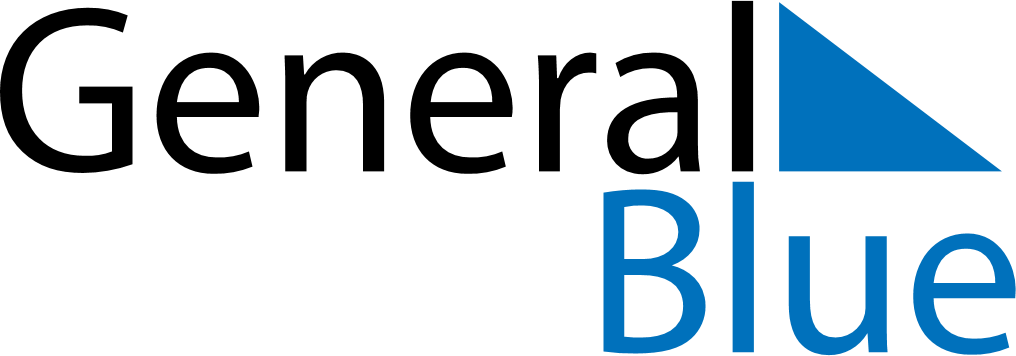 Daily Planner June 27, 2027 - July 3, 2027Daily Planner June 27, 2027 - July 3, 2027Daily Planner June 27, 2027 - July 3, 2027Daily Planner June 27, 2027 - July 3, 2027Daily Planner June 27, 2027 - July 3, 2027Daily Planner June 27, 2027 - July 3, 2027Daily Planner June 27, 2027 - July 3, 2027Daily Planner SundayJun 27MondayJun 28TuesdayJun 29WednesdayJun 30ThursdayJul 01 FridayJul 02 SaturdayJul 03MorningAfternoonEvening